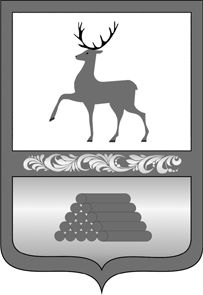                         АДМИНИСТРАЦИЯ ГОРОДСКОГО ОКРУГА СЕМЕНОВСКИЙ                                                         НИЖЕГОРОДСКОЙ ОБЛАСТИ                               ФИНАНСОВОЕ   УПРАВЛЕНИЕул.  1 Мая,  д.1, г.Семенов, Нижегородская обл., 606650тел. 5-29-96, факс 5-29-96Е-mail: official@adm.sem.nnov.ruhttp://www.semenov.nnov.ruПОЯСНИТЕЛЬНАЯ  ЗАПИСКАК ПРОЕКТУ РЕШЕНИЯ СОВЕТА ДЕПУТАТОВ«О ВНЕСЕНИИ ИЗМЕНЕНИЙ В РЕШЕНИЕ СОВЕТА  ДЕПУТАТОВ«О БЮДЖЕТЕ ГОРОДСКОГО ОКРУГА СЕМЕНОВСКИЙ НА 2015 ГОД»:     Основные характеристики  принятого бюджета городского округа Семеновский на 2015год, согласно решения Совета депутатов от 27 ноября 2014 года № 87 (с учетом изменений решение Совета депутатов от  30 января 2015  года № 5,):Доходы   -   1 024 151,9 тыс.руб.Расходы –   1 034 124,3 тыс.руб.Дефицит –       9 972,4 тыс.руб.Выносятся на рассмотрение депутатских комиссий следующие изменения:     По доходам бюджет уточняется  в сторону увеличения  (с учетом возврата целевых средств на начало года ) на  сумму   80 235,5 тыс.руб.     По расходам  уточнение  в сторону увеличения на сумму  111 495,8 тыс.руб.     Доходная часть бюджета городского округа уточняется  в сторону увеличения  на  80 235,5 тыс.руб.     -  целевые средства, поступившие из  областного бюджета  - 80 235,5 тыс.руб., в том числе средства  из резервного Фонда Правительства  (на ремонт дома после пожара по ул.Проезд з-х Коммунистов) –  1 607,0 тыс.руб.     Расходная часть бюджета городского округа уточняется на  111 495,8 тыс.руб., из них:     - целевые средства, поступившие  из областного бюджета  91 951,94 тыс.руб;     -  дополнительно направлены на расходы свободные остатки средств на начало года - 19 543,84 тыс.руб;     Основные характеристики бюджета городского округа на 2014 год с учетом предлагаемых сумм к уточнению составят:     - общий объем доходов-    1 104 387,4 тыс.руб.     - общий объем расходов – 1 145 620,1 тыс.руб.     - размер дефицита              -    41 232,7 тыс.руб.    Начальник финансового  управления                                   Л.П.Фомичева     15.03.2014№017-01/